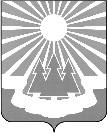 Администрация
муниципального образования «Светогорское городское поселение» Выборгского района Ленинградской областиПОСТАНОВЛЕНИЕО внесении изменений в постановление от 31.10.2017 № 556 «О создании общественной комиссии по обеспечению реализации муниципальной программы «Формирование комфортной городской среды на территории МО «Светогорское городское поселение» 	В соответствии с Федеральным законом от 06.10.2003 №131-ФЗ «Об общих принципах организации местного самоуправления в Российской Федерации», постановлением Правительства РФ от 10.02.2017 №169 «Об утверждении Правил предоставления и распределения субсидий из федерального бюджета бюджетам субъектов РФ на поддержку государственных программ субъектов РФ и муниципальных программ формирования современной городской среды», Уставом МО «Светогорское городское поселение», в целях информирования граждан и организаций о разработанном проекте муниципальной программы «Формирование комфортной городской среды на территории МО «Светогорское городское поселение», администрация МО «Светогорское городское поселение»П О С Т А Н О В Л Я Е Т:Внести в постановление от 31.10.2017 №556 «О создании общественной комиссии по обеспечению реализации муниципальной программы «Формирование комфортной городской среды на территории МО «Светогорское городское поселение» следующие изменения: Должность члена комиссии Генераловой Раисы Александровна главы 
МО «Светогорское городское поселение» изложить в следующей редакции «депутат совета депутатов МО «Светогорское городское поселение».Исключить из состава комиссии члена комиссии Кузнецова Фауста Ивановича.Включить в состав комиссии Крылову Елену Сергеевну, депутата совета депутатов МО «Светогорское городское поселение».Опубликовать настоящее постановление в газете «Вуокса» и разместить 
на официальном сайте МО «Светогорское городское поселение» www.mo-svetogorsk.ru в разделе Документы/Нормативные актыКонтроль за исполнением настоящего постановления возложить на заместителя главы администрации Ренжина А.А.И.о. главы администрации								С.В. ДавыдовИсполнитель: 	Андреева Л.А.Согласовано: 	Ренжин А.А. 	Андреева Л.А.Разослано: дело, ОГХ, пресс-центр «Вуокса», сайт14.10.2019№413